Технологическая карта №3/ ОСП 3краткосрочной образовательной практики по художественно-эстетическому развитию«Гусеница»для детей 5-6 летАвтор: Щипачева Татьяна АлександровнаВоспитатель МАДОУ детский сад №34 ОСП 3Тематический план занятияПриложение 1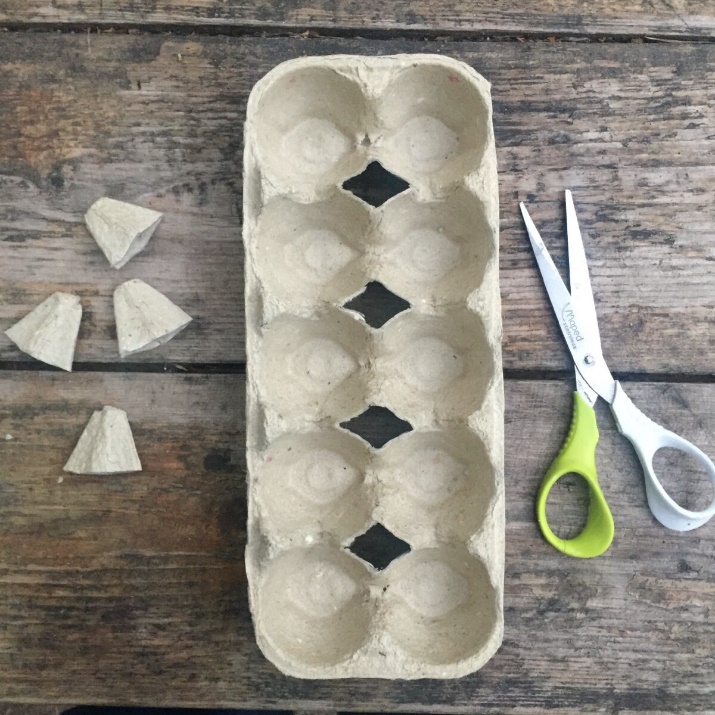 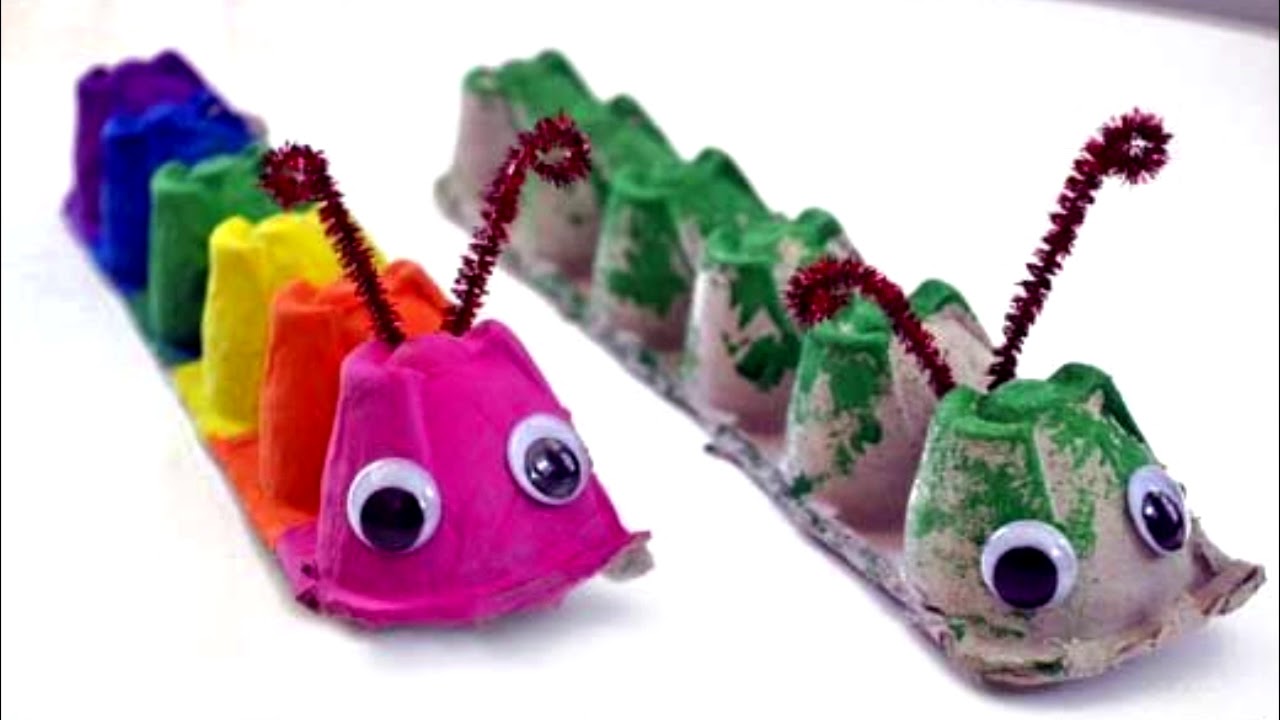 Аннотация Почему так важно для детей развитие тонкой моторики рук? Дело в том, что в головном мозге человека центры, отвечающие за речь и движения пальцев рук расположены очень близко. Стимулируя тонкую моторику и активизируя тем самым соответствующие отделы мозга, мы активизируем и соседние зоны, отвечающие за речь.Цель КОПСделать своими руками «Гусеницу» из бросового материалаКоличество часов2Максимальное количество участников5-7 Перечень материалов и оборудования для проведения КОПКартонные лотки из под яиц, клей, мягкая проволока, глазки, гуашь, кисти, баночка с водой.Предполагаемый результат, (умение, навыки, созданный продукт)Гусеница из бросового материалаСписок литературыИнтернет-источники:- www.robotbaza.ru/ЗадачиДеятельность педагогаДеятельность ребенкаПредполагаемый результатТема: ГусеницаТема: ГусеницаТема: ГусеницаТема: ГусеницаПознакомить с понятием – «бросовый материал», что из него можно делать. Загадывает загадку про гусеницу. Показать бросовый  материал- яичные лотки.Отгадывают загадку. Рассматривают различный бросовый материал, Выбирают, какой больше подходит для гусеницы.Раскрашивают лотки краской , оставляют сушится.Раскрашенные заготовки для гусениц.Тема: Оживим гусеницуТема: Оживим гусеницуТема: Оживим гусеницуТема: Оживим гусеницуОживить гусеницу.Дополнение деталей, закончить образ.Подготавливает, дополнительный материал: глазки, проволоку, помогает прикрепить, приклеить детали.Приклеивают глазки. Из синильной проволоки делают усики. Рисуют ротик. По желанию из пластилина делают лапки.Можно посадить на листок.Обыгрывание поделки, Оформить выставку.